Мастер-класс Метод постерной презентации как способ формирования читательских умений на уроках литературного чтения (в рамках Муниципального профессионального конкурса «Учитель года-2021») - Добрый день, коллеги. Меня зовут Татьяна Евгеньевна Мамченко и я рада видеть вас на моём мастер-классе. Сегодня мы будем работать в группах, все необходимые для работы материалы вы можете найти на своих столах в ходе работы. 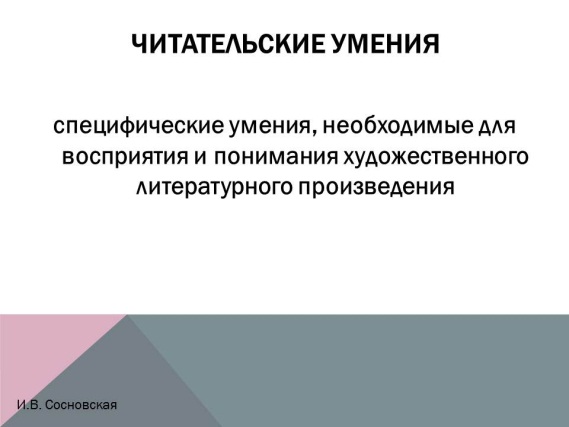 Для полноценного восприятия художественного текста читателю необходим ряд читательских умений. 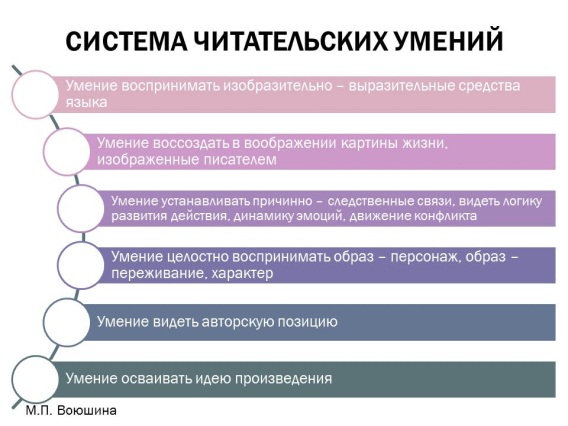 Читательские умения формируются только в системе, и на уроке литературы учитель работает над формированием системы читательских умений в целом.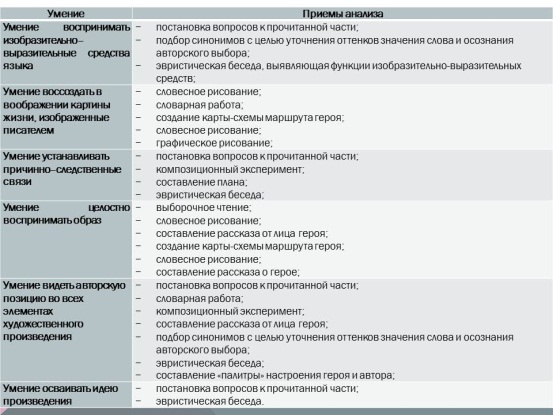 - Непосредственно анализ художественного произведения проводится с помощью разнообразных приемов. Прием анализа определяет деятельность ученика и учителя на уроке чтения. - Спектр приемов многообразен и учитель имеет возможность использовать всё разнообразие этих приемов при организации урока литературного чтения с целью формирования системы читательских умений. - Используя приёмы анализа текста на уроках, я заинтересовалась,  как можно видоизменить способ работы с ними?  Как сделать урок интереснее? Как учесть особенности своего класса?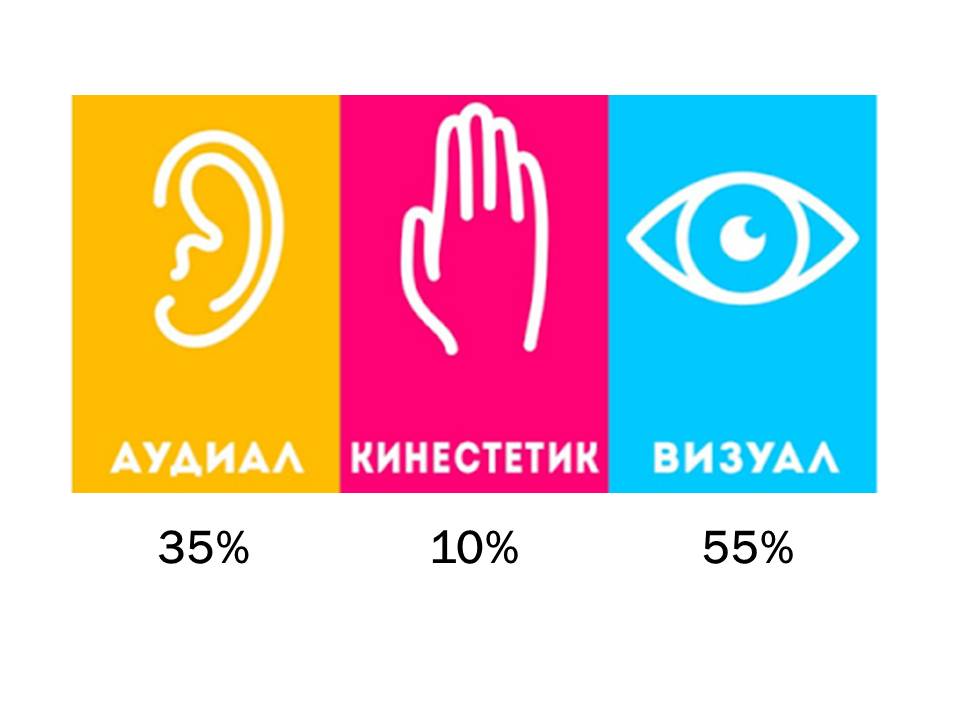 - Посмотрите на доску. Мы знаем, что в зависимости от типа восприятия люди делятся на визуалов, аудиалов и кинестетиков. Подумайте, каково процентное соотношение современных детей с данными типами восприятия?  - Цифры следующие… Можно понять, что современным детям необходима визуализация информации.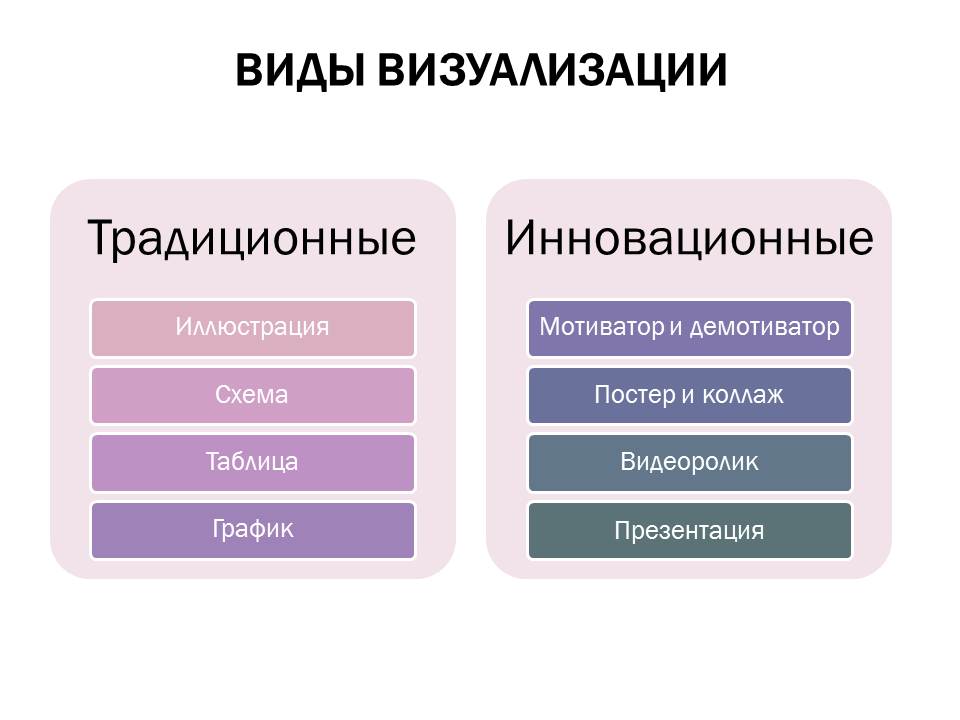 - Традиционно на уроках используются разные виды визуализации. Постепенно в нашу деятельность входят новые виды, ориентированные на современного ребёнка. 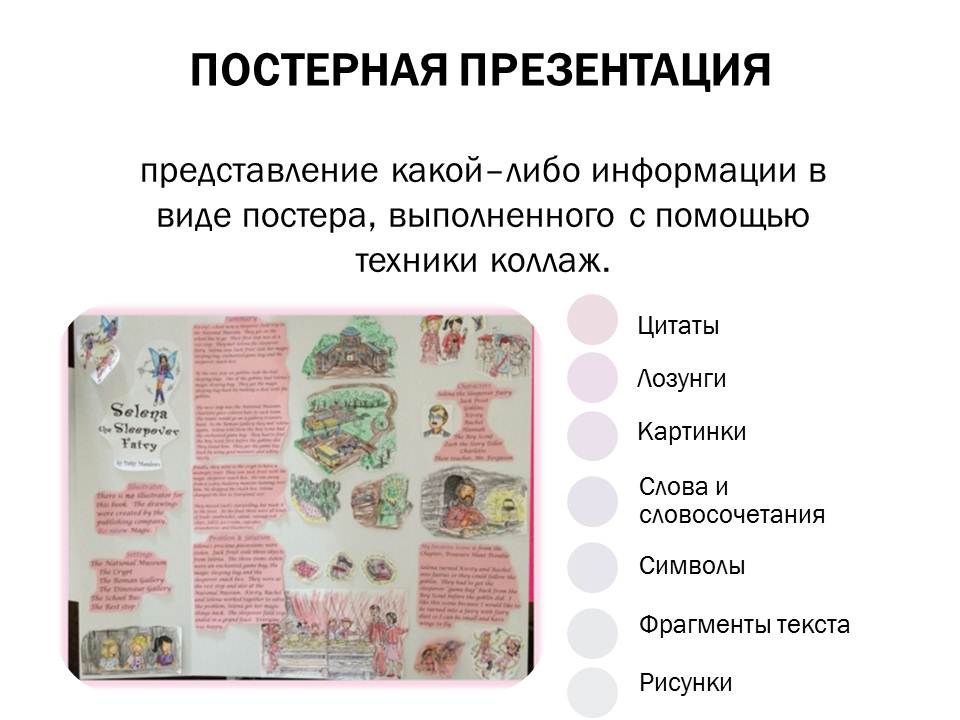 - Что же такое «постерная презентация»? Постерная презентация – представление какой-либо информации в виде постера, выполненного  с помощью техники коллажа. При создании постера можно использовать картинки, слова, словосочетания, знаки, символы, лозунги. Данный метод позволяет визуализировать для детей ход анализа произведения. 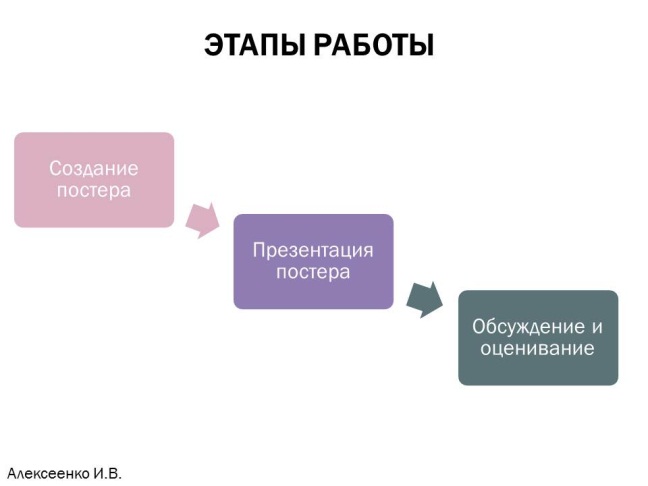 - Простоту использования «постерной презентации» подтверждает четкий план, по которому с небольшими видоизменениями изготавливается любой вид постера.                Технология предполагает: 1) создание постеров (на основе иллюстраций и текстов); 2) групповое представление постеров.3) обсуждение и оценивание постеров.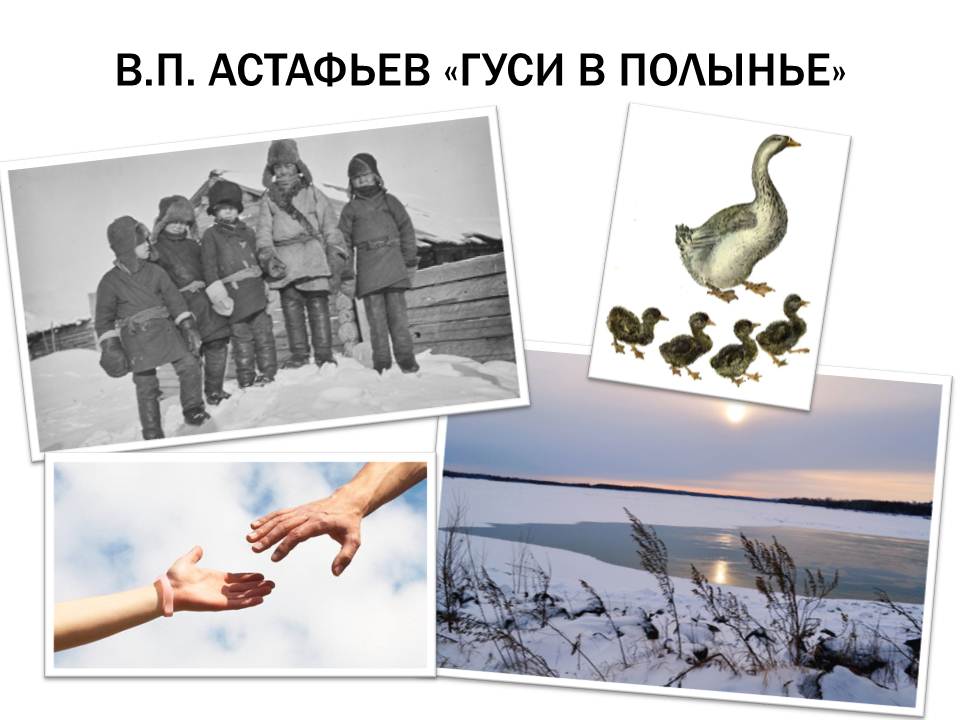 - Постеры могут быть ассоциативными и аналитическими- Давайте попробуем. Посмотрите, на экране постер к художественному произведению. Опишите, что вы видите?- Какие приёмы используем (словесное рисование, подбор синонимов, словарная работа (полынья?)) - Так что же за рассказ? («Гуси в полынье» В.П. Астафьева) - Сейчас мы с вами работали от постера к тексту.  После определения произведения можно снова обратиться к тексту и найти отражённые в постере фрагменты.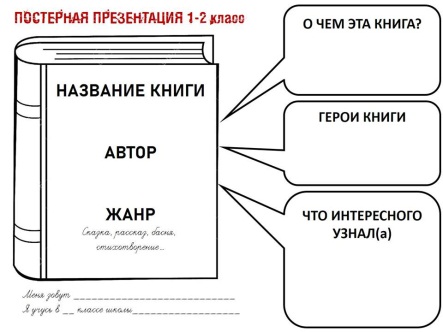 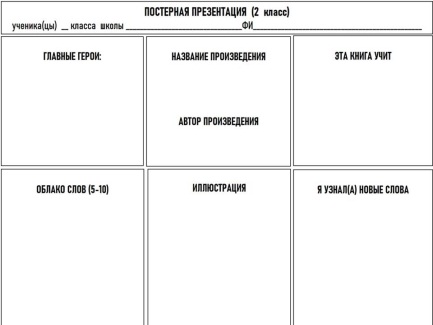 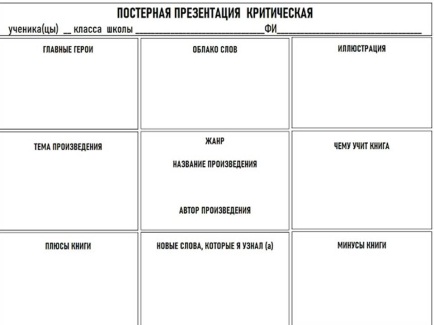 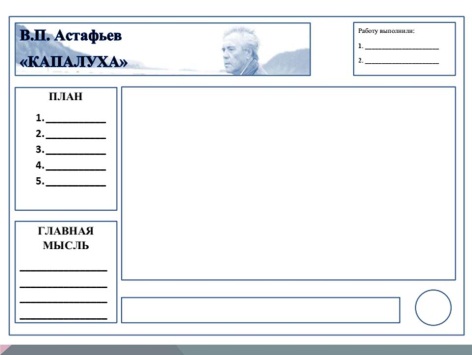 - Но анализировать можно и от текста к постеру. На экране примеры простейших шаблонов для анализа произведений. 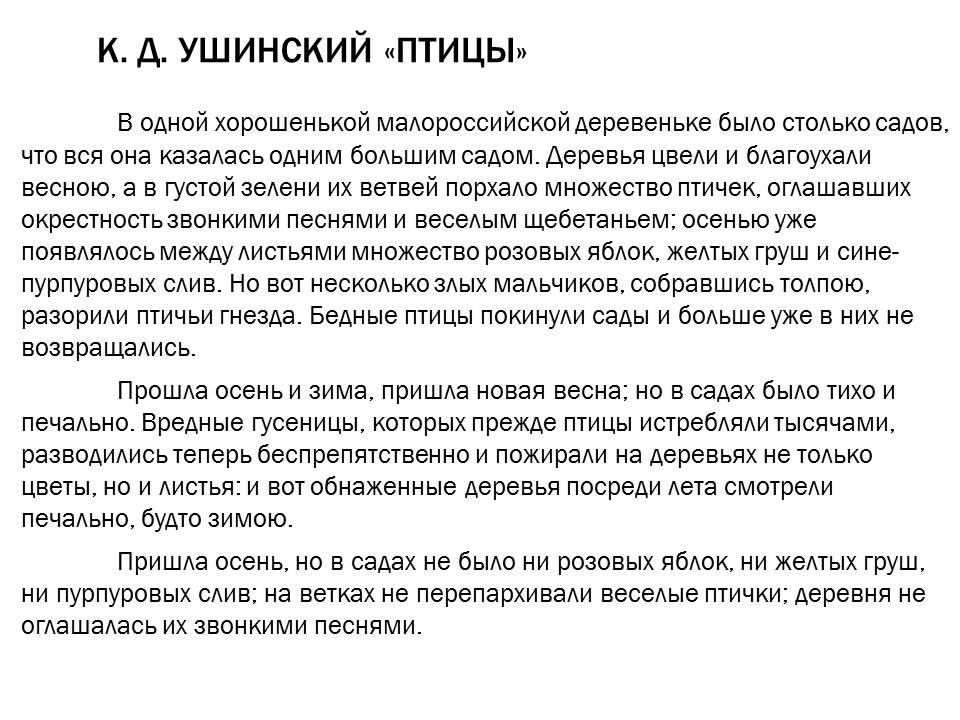 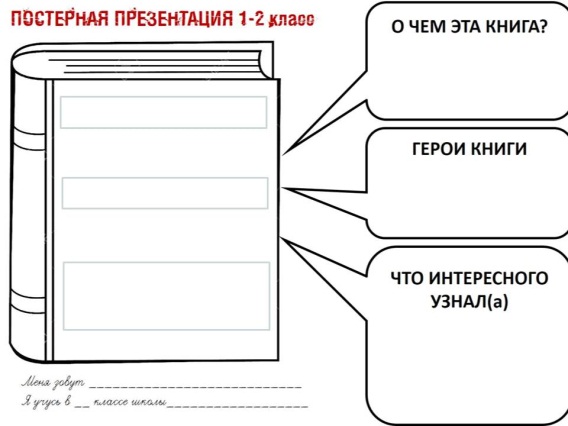 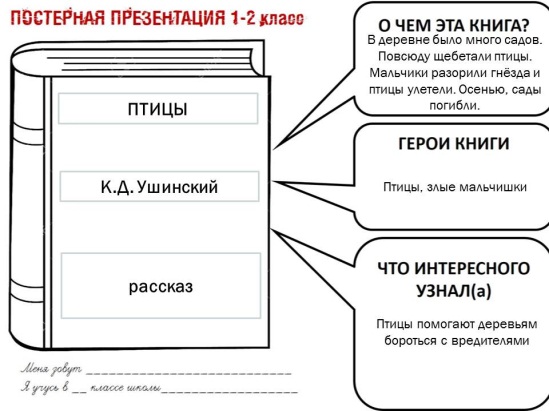 - Вместе попробуем проанализировать текст уровня 1-2 класса. Перед вами текст и шаблон. Прочитайте текст. Давайте заполним постер.ПОСТЕР «ПТИЦЫ» Название?Кто автор? Жанр? Почему?Герои книги? – выборочное чтение, составление рассказа о герое О чём книга? – выборочное чтение, словесное рисование, постановка вопросов к прочитанной части, словарная работа, эвристическая беседа.Что интересного узнал? - выборочное чтение, словесное рисование, постановка вопросов к прочитанной части- У учителя есть возможность составления постера с необходимыми заданиями. Выявив в ходе ранее проведённой диагностики дефициты обучающихся, можно уделить внимание заданиям, способствующим формированию необходимых умений. 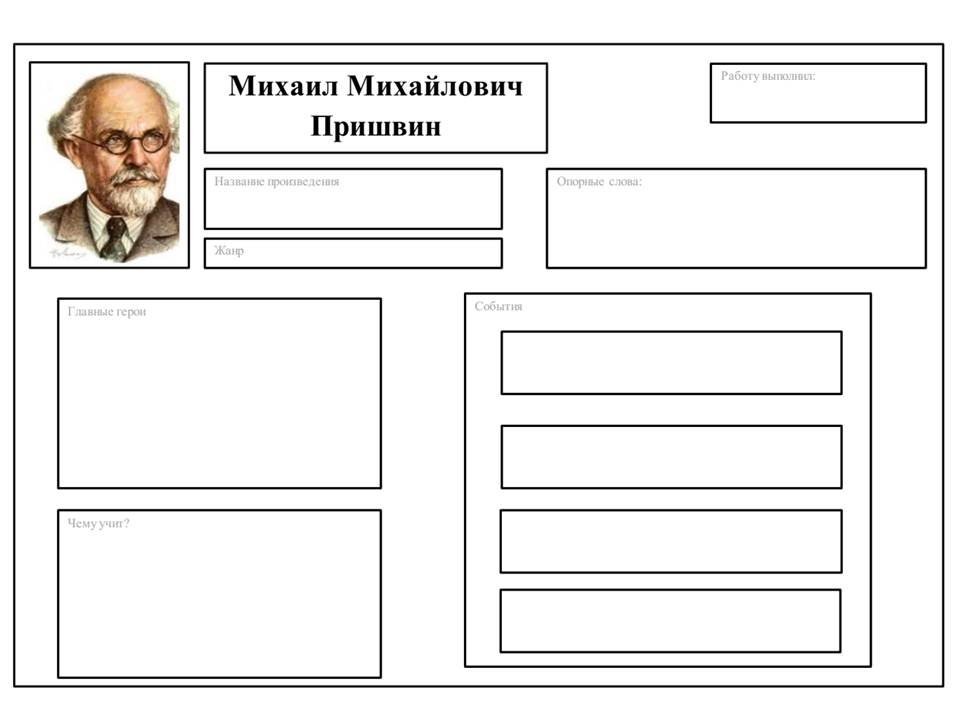 Составление постера по рассказу «Ребята и утята»Представление- Применение метода «постерной презентации» способствует не только формированию, но и развитию коммуникативных УУД учащихся, а также учит их структурировать полученные знания, позволяет активизировать учебную деятельность, улучшить качество обучения, а также повысить удовлетворенность педагога своей работой. - Надеюсь, мастер-класс был вам полезен и вы будете использовать предложенный материал в своей работе. Механизм введения данного метода в учебную деятельность прост, а результативность велика.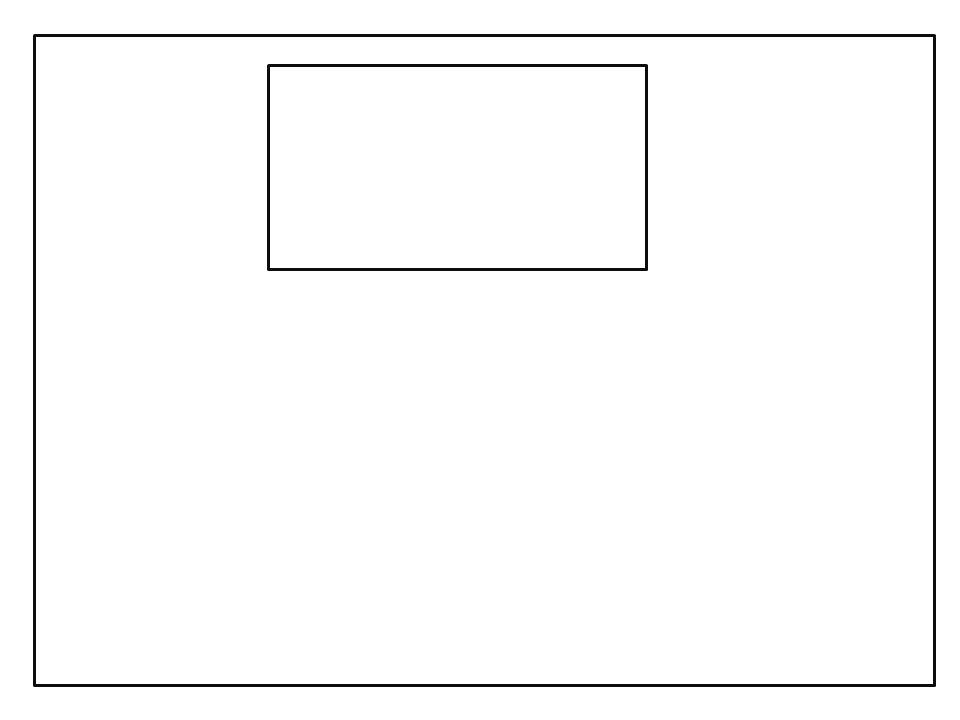 Рефлексия – создание ассоциативного постера «мастер-класс»